			Theme 3		 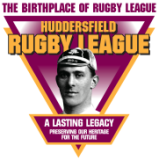 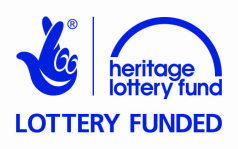 TimelinePupil Activity Sheets 1 and 2: Completing the TimelinePupil Activity Sheet 3: Choices and ExplanationsAll questions on this sheet ask children to express opinions which should reflect the questions they are asked and what they have read. Pupil Activity Sheet4: Name the Decade1.  1920s		2.  1960s		3.1890s		4.  1980s5.  1990s		6.  1860s		7.1910s		8.  1990sEventYearPART 1, 1864-1890:The Birth of the ClubPART 1, 1864-1890:The Birth of the Clubwin first match at Fartown1878three Huddersfield players play for Yorkshire county team1870Huddersfield Athletic Club founded1864Huddersfield wins Yorkshire Cup, the club’s first trophy1890Huddersfield Athletic Club opens St John’s Gymnasium and merges with Huddersfield St John’s Cricket Club1875Harry Huth becomes Huddersfield’s first international1879£5000 spent improving Fartown1891Huddersfield Athletic Club starts a second rugby team1872Huddersfield Athletic Club starts to run a football section1866PART 2, 1890-1895:Founder Members of Northern UnionPART 2, 1890-1895:Founder Members of Northern UnionHuddersfield one of 22 clubs that left the RFU to set up the Northern Union1895Huddersfield suspended for eight matches1893PART 3, 1895-1915:The Team of all TalentsPART 3, 1895-1915:The Team of all Talentssign Ben Gronow1910beat the Australian tourists 5-3; sign Albert Rosenfeld1908won all four cups in the season1915sign Harold Wagstaff from Underbank1906Albert Rosenfeld completes all-time record 80 tries in the season1914sign Douglas Clark; Yorkshire Cup winners1909PART 4, 1915-1919:Wartime RugbyPART 4, 1915-1919:Wartime RugbyFred Longstaff killed at Battle of the Somme1916stopped playing owing to lack of money and players; Douglas Clark badly injured at Battle of Passchendaele1917PART 5, 1919-1945:Between the Wars and World War IIPART 5, 1919-1945:Between the Wars and World War IIChallenge Cup winners in club’s first appearance at Wembley1933Challenge Cup winners, beating Bradford over two matches1945Yorkshire Cup winners, twice1919Yorkshire Cup winners1926begin playing in the War Emergency League, Yorkshire section1939Challenge Cup runners-up1935Yorkshire League winners1922Herbert Sherwood drowns; club stage testimonial match for his family1942League Championship and Yorkshire League winners1929PART 6, 1945-1962:Another Golden EraPART 6, 1945-1962:Another Golden EraChallenge Cup winners, beating St Helens 15-10 at Wembley; Peter Ramsden wins Lance Todd Trophy1953League Championship and Yorkshire League winners1949sign Australians Lionel Cooper, Johnny Hunter and Pat Devery1947Yorkshire Cup winners1951League Championship winners and Challenge Cup runners-up1962Yorkshire League winners and League Championship runners-up1950PART 7, 1963-1996:Dark DaysPART 7, 1963-1996:Dark Daysleft Fartown; shared Huddersfield Town’s Leeds Road ground1992moved to the McAlpine Stadium1994renamed ‘Huddersfield Barracudas’; Fartown renamed ‘Arena ‘84’1984European Club Championship winners1993Division 2 Champions1975club name reverts to ‘Huddersfield’; ground name reverts to ‘Fartown’1988PART 8, 1996-2015:Summer Rugby and Super LeaguePART 8, 1996-2015:Summer Rugby and Super Leaguemerged with Sheffield Eagles to become Huddersfield-Sheffield Giants1999League Leaders’ Shield winners; Danny Brough named ‘Man of Steel’2013Divisional Championship Final winners, beating Hull 18-0 at Old Trafford; promoted to Super League1997relegated from Super League2001renamed Huddersfield Giants1996promoted to Super League, scoring a record 1156 points2002first season in the new Super League1998Challenge Cup runners-up; Brett Hodgson named ‘Man-of-Steel’2009